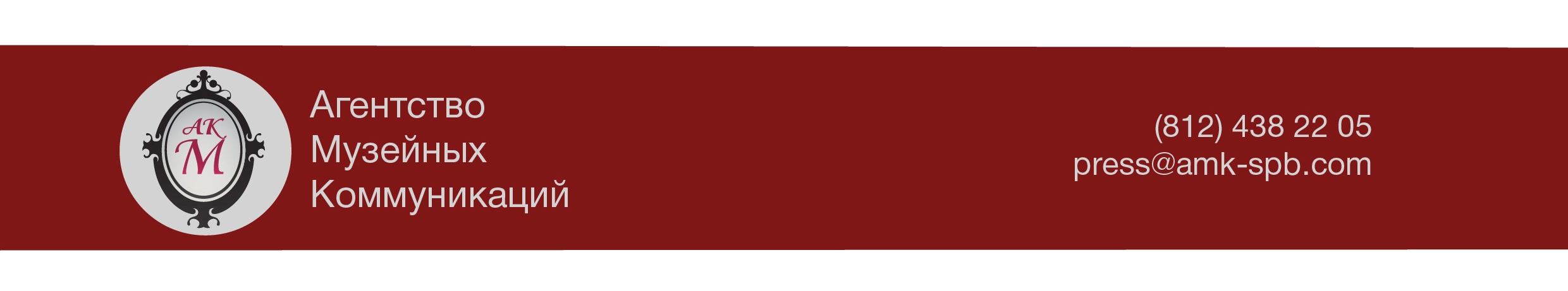 Агентство Музейных Коммуникаций объединяет более 80-ти музеев Санкт-Петербурга и Ленинградской области в единое виртуальное пространство (www.amk-spb.com), (www.playspb.com), курирует специальные музейные проекты РСТ на Северо-Западе РФ, является координатором международного проекта «Менеджмент культурного туризма» на Северо-Западе, член Гильдии МедиаСоюза туристских журналистов России.190000, Санкт-Петербург, ул. Галерная, д.22, тел.  +79119962208, amk@amk-spb.comПервые шаги в искусстве (ПШИ СБ 500)Абонемент разработан для самых маленьких посетителей в виде тематических занятий, состоящих  из циклов (модулей) по 4 экскурсии, по темам: «Изобразительное искусство», «Архитектура и средовой дизайн», «Литература и поэзия», «Музыка» и пр.В игровой интерактивной форме дети от 5-ти-7-ми  лет  попробуют воспринять  образовательно-ознакомительный материал всеми органами  чувств,  познакомиться  с	 культурным кодом  города: увидеть, услышать, попробовать, осязать и поучаствовать.Цикл 1 Изобразительное искусствоРазбуди в себе художника. Посещение мастерской художника. Мастер-классМир животных в искусстве. Посещение Строгановского дворцаПутешествие по русским былинам и легендам. Посещение Михайловского дворца.Работа художника, чертежника, архитектора. Карты и макеты в Академии художествСтоимость (1вз+1реб): 5500 руб/абонемент Дополнительный абонемент для взрослого/ребенка 1000 руб.Даты  СБТ: 28.10, 25.11, 30.12, 27.01  в 11.00Цикл 2Архитектура и средовой дизайнСтроительство Смольного собораУлица 7-ми архитектурных стилейЗимний сад. Мраморный дворец.Ландшафтный и средовой дизайн. Летний садСтоимость (1вз+1реб) : 4500 руб/абонемент Дополнительный абонемент для взрослого/ребенка 1000 руб.Даты  ВСК: 24.02, 17.03, 14.04, 20.05  в 11.00Цикл 3Литература и поэзияСтихосложение в Фонтанном домеЛитературное путешествие в библиотекеБылины и мифы КикиморыКак создают книгу. Книгопечатание. Сувенир.Стоимость (1вз+1реб): 3500 руб/абонемент Дополнительный абонемент для взрослого/ребенка 1000 руб.Даты  ВСК: 05.11, 03.12, 14.01, 15.02  в 11.00Цикл 4МузыкаМузей-дворец и музицирование.Как рождается операЗа кулисами театраЗвуки природы Стоимость (1вз+1реб): 4500 руб/абонемент (1 реб+1 родитель)Дополнительный абонемент для взрослого/ребенка 1000 руб.Даты  СРД: 01.11, 06.12, 17.01, 28.02  в 11.00Цикл 5 Первое знакомство с театром Путешествие в мир театра. За сценой.Кукольный театрО балетеСказка РождестваСтоимость (1вз_1реб): 4500 руб/абонемент (1 реб+1 родитель)Дополнительный абонемент для взрослого/ребенка 1000 руб.Даты  ПТ: 27.10, 24.11, 29.12, 26.01  в 12.00Цикл 6 Природа и экологическое воспитаниеФлора и фауна ЗемлиПутешествие с березкойПетербург на дачеПутешествие с капелькойСтоимость (1вз+1реб): 4500 руб/абонемент (1 реб+1 родитель)Дополнительный абонемент для взрослого/ребенка 1000 руб.Даты  ВСК: 11.02, 25.03, 29.04,  27.05  в 11.00Цикл 7Современные технологии в музее от 7-10 летВиртуальные игры и историяРоботыКосмическое путешествиеВолшебная шкатулкаСтоимость (1вз+1реб): 4500 руб/абонемент (1 реб+1 родитель)Дополнительный абонемент для взрослого/ребенка 1500 руб.Предполагается 1 трансфер доплата 4000 на группу, те при группе 10 чел 400 руб/челДаты  Чтв: 11.10, 15.11, 13.12,  24.01  в 12.00Цикл 8 Творчество и Креативность  от 7-10 летДень рождение в музееНародные ремесла и творчество, мастер-классКрио-шоуСтроим кораблиСтоимость (1вз+1реб): 4500 руб/абонемент (1 реб+1 родитель)Дополнительный абонемент для взрослого/ребенка 1500 руб.Предполагается 1 трансфер доплата 4000 на группу, те при группе 10 чел 400 руб/челДаты  вск: 4.02, 11.03, 15.04, 13.05  в 12.00Программа   способствует  развитию   и культурному  воспитанию ребенка.         Абонемент рассчитан на посещение   1 взрослого и 1 ребенка         	Дата посещения :  1 раз в месяц, по средам/ воскресеньям  в 11.00; по чтв/пт/вск в 12.00    октябрь, ноябрь, декабрь, февраль, март/ январь, февраль, март, апрель, майВнимание! Просим распечатать график,  адреса посещений и ваучер покупки. Программы могут незначительно изменяться в связи с ремонтом или закрытием экспозиции